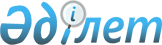 О внесении изменений в решение Кокшетауского городского маслихата от 26 декабря 2022 года № С-25/13 "О бюджете поселка Станционный на 2023-2025 годы"Решение Кокшетауского городского маслихата Акмолинской области от 29 сентября 2023 года № С-7/3
      Кокшетауский городской маслихат РЕШИЛ:
      1. Внести в решение Кокшетауского городского маслихата "О бюджете поселка Станционный на 2023-2025 годы" от 26 декабря 2022 года № С-25/13 следующие изменения:
      пункт 1 изложить в новой редакции:
      "1. Утвердить бюджет поселка Станционный на 2023–2025 годы согласно приложениям 1, 2 и 3 соответственно, в том числе на 2023 год в следующих объемах:
      1) доходы – 133 560,7 тысяч тенге, в том числе:
      налоговые поступления – 6 855,0 тысяч тенге;
      неналоговые поступления – 100,0 тысяч тенге;
      поступления от продажи основного капитала – 20,0 тыс. тенге;
      поступления трансфертов – 126 585,7 тысяч тенге;
      2) затраты – 133 712,8 тысяч тенге;
      3) чистое бюджетное кредитование – 0,0 тысяч тенге, в том числе:
      бюджетные кредиты – 0,0 тысяч тенге;
      погашение бюджетных кредитов – 0,0 тысяч тенге;
      4) сальдо по операциям с финансовыми активами – 0,0 тысяч тенге, в том числе:
      приобретение финансовых активов –0,0 тысяч тенге;
      поступления от продажи финансовых активов государства – 0,0 тысяч тенге;
      5) дефицит (профицит) бюджета – - 152,1 тысячи тенге;
      6) финансирование дефицита (использование профицита) бюджета – 152,1 тысячи тенге.".
      приложение 1 к указанному решению изложить в новой редакции, согласно приложению, к настоящему решению.
      2. Настоящее решение вводится в действие с 1 января 2023 года. Бюджет на 2023 год поселка Станционный
					© 2012. РГП на ПХВ «Институт законодательства и правовой информации Республики Казахстан» Министерства юстиции Республики Казахстан
				
      Председатель маслихата города Кокшетау 

Д.Акимов
Приложение к решению
Кокшетауского городского
маслихата
от 29 сентября 2023 года
№ С-7/3Приложение 1 к решению
Кокшетауского городского
маслихата
от 26 декабря 2022 года
№ С-25/13
Категория
Категория
Категория
Категория
Сумма тысяч тенге
Класс
Класс
Класс
Сумма тысяч тенге
Подкласс
Подкласс
Сумма тысяч тенге
Наименование
Сумма тысяч тенге
1
2
3
4
5
I. Доходы
133560,7
1
Налоговые поступления
6855,0
01
Подоходный налог
2495,0
2
Индивидуальный подоходный налог
2495,0
04
Hалоги на собственность
4350,0
1
Hалоги на имущество
500,0
3
Земельный налог
700,0
4
Hалог на транспортные средства
3140,0
5
Единый земельный налог
10,0
05
Внутренние налоги на товары, работы и услуги
10,0
3
Поступления за использование природных и других ресурсов
10,0
2
Неналоговые поступления
100,0
01
Доходы от государственной собственности
100,0
5
Доходы от аренды имущества, находящегося в государственной собственности
100,0
3
Поступления от продажи основного капитала
20,0
03
Продажа земли и нематериальных активов
20,0
1
Продажа земли
10,0
2
Продажа нематериальных активов
10,0
4
Поступления трансфертов 
126585,7
02
Трансферты из вышестоящих органов государственного управления
126585,7
3
Трансферты из районного (города областного значения) бюджета
126585,7
Функциональная группа
Функциональная группа
Функциональная группа
Функциональная группа
Сумма тысяч тенге
Администратор бюджетных программ
Администратор бюджетных программ
Администратор бюджетных программ
Сумма тысяч тенге
Программа
Программа
Сумма тысяч тенге
Наименование
Сумма тысяч тенге
1
2
3
4
5
II. Затраты
133712,8
01
Государственные услуги общего характера
47961,7
124
Аппарат акима города районного значения, села, поселка, сельского округа
47961,7
001
Услуги по обеспечению деятельности акима города районного значения, села, поселка, сельского округа
47961,7
07
Жилищно-коммунальное хозяйство
55489,4
124
Аппарат акима города районного значения, села, поселка, сельского округа
55489,4
008
Освещение улиц в населенных пунктах
7477,3
009
Обеспечение санитарии населенных пунктов
19885,2
011
Благоустройство и озеленение населенных пунктов
28126,9
12
Транспорт и коммуникации
30261,6
124
Аппарат акима города районного значения, села, поселка, сельского округа
30261,6
013
Обеспечение функционирования автомобильных дорог в городах районного значения, селах, поселках, сельских округах
30261,6
15
Трансферты
0,1
124
Аппарат акима города районного значения, села, поселка, сельского округа
0,1
048
Возврат неиспользованных (недоиспользованных) целевых трансфертов
0,1
III. Чистое бюджетное кредитование
0,0
Бюджетные кредиты
0,0
Погашение бюджетных кредитов
0,0
IV. Сальдо по операциям с финансовыми активами
0,0
приобретение финансовых активов
0,0
Поступление от продажи финансовых активов государства
0,0
IV. Дефицит (профицит) бюджета 
-152,1
VI.Финансирование дефицита (использование профицита) бюджета
152,1